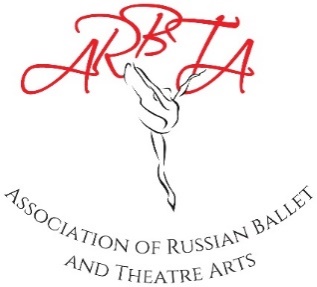 ASSOCIATION OF RUSSIAN BALLET & THEATRE ARTS (non-profit making organisation)Patrons: Mikhail Messerer, Olga Sebadoch, Svetlana Adyrkhaeva, Elena GlurjidzeApplication Form ARBTA Gala Dublin – Saturday 24th February 2024*Please Note: Schools are allocated up to 10 minutes. This can be divided into different segments/dances and would not have to be performed all at the same time. Schools do not have to use all of the 10 minutes. For example, a school may pick to do 3 separate pieces of 3 minutes each, spread out over the show. Another school may prefer to do 2 dances of 4 minutes consecutively. We realise these may be rough estimates at this point.Please email this form to ad.arbta@gmail.comName of School:Please state whether your school would like to perform in the Gala performance:Principal’s Name:Please state whether your school would like to perform in the Gala performance:ARBTA Membership No (of Principal):How many students would be taking part in the performance? (estimate)How much time would your school need for their performance? (Up to 10 minutes*)How many separate pieces would be included in your time allocation?Would you like your pieces separated over the show (to allow for costume changes)?What genres would be included in your pieces? 